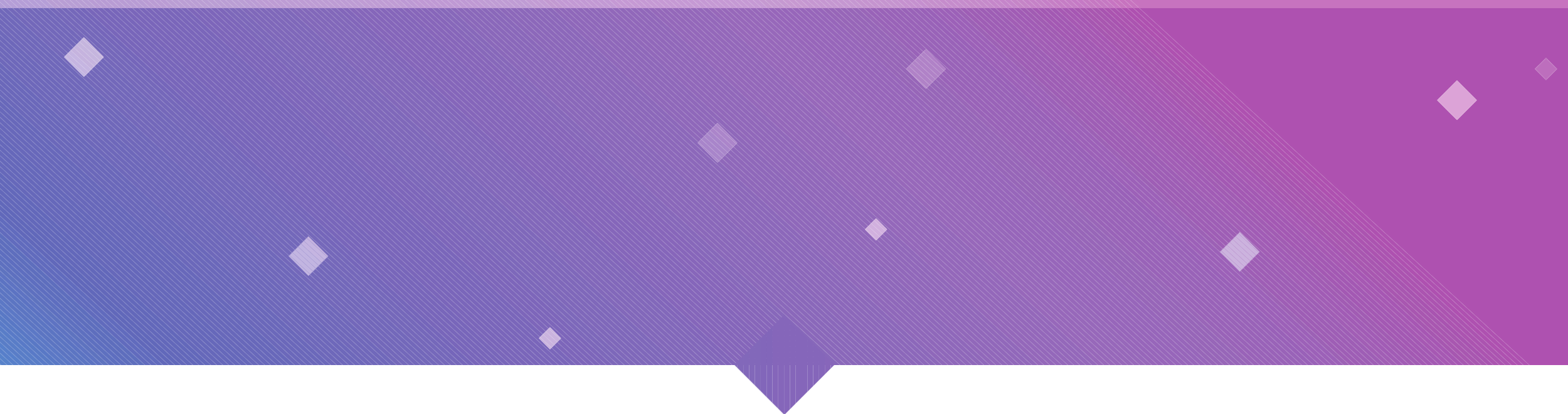 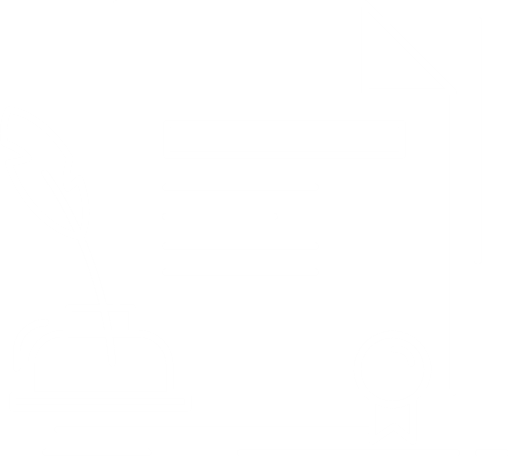 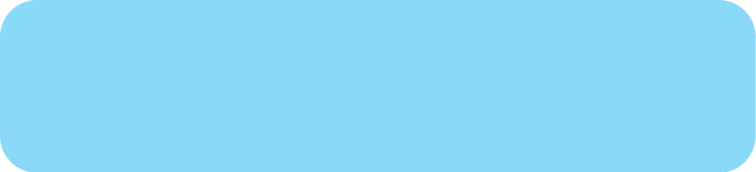 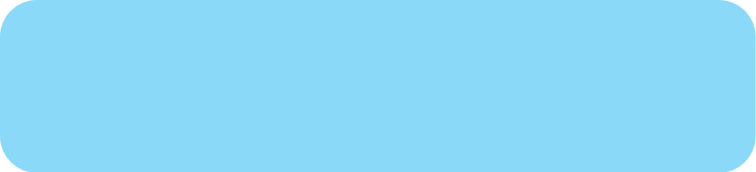 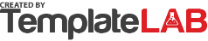 STARTING BALANCE: STARTING BALANCE: $2,540.00DateReferenceTransaction DescriptionTransaction DescriptionIncomeExpenseBalance11/05/2024R543-100Check (#1000545)Check (#1000545)$600.00$3,140.0011/07/2024#222-251-24ATM WithdrawalATM Withdrawal$100.00$3,040.0011/09/2024100-254-256Insurance payment (Invoice #1000/24)Insurance payment (Invoice #1000/24)$205.00$2,835.0011/10/2024MM105Interest IncomeInterest Income$150.00$2,985.0011/18/2024W423SSalary - November 2024Salary - November 2024$4,000.00$6,985.0011/22/2024BB100Maintenance (Cash paid)Maintenance (Cash paid)$300.00$6,685.00© TemplateLab.com© TemplateLab.com